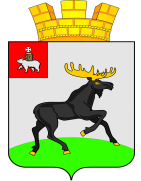 Р А С П О Р Я Ж Е Н И Е      АДМИНИСТРАЦИИ          ЧЕРДЫНСКОГО ГОРОДСКОГО ПОСЕЛЕНИЯ         ПЕРМСКОГО КРАЯВ соответствии с пунктом 2 части 1 статьи 13, статьей 18 Федерального закона от 21.12.2001 № 178-ФЗ «О приватизации государственного и муниципального имущества», решением Думы Чердынского городского поселения от 25.12.2017              № 231 «О бюджете Чердынского городского поселения на 2018 год и плановый период 2019-2020»:1. Провести аукцион  по продаже муниципального имущества открытый по составу участников и открытый по форме подачи предложений о цене (далее – аукцион):  	1.1. Лот № 1: Одноэтажное нежилое здание с кадастровым номером 59:39:000000000:2543, одноэтажное, общей площадью  129,8 кв.м., с земельным участком из земель населенных пунктов, общей площадью 600 кв.м., с кадастровым номером 59:39:0010315:154, разрешенное использование: обслуживание автотранспорта, расположенное по адресу: Пермский край, г. Чердынь,                            ул. Набережная, д.14.Установить начальную цену имущества (на основании заключения об оценке недвижимости № Н-100.03) – 408700 (четыреста восемь тысяч семьсот)  рублей               00 копеек.Определить величину повышения начальной цены (шаг аукциона 3% начальной цены продажи) – 12261 (двенадцать тысяч двести шестьдесят один) рубль                    00 копеек. 2. Утвердить документацию об аукционе.3. Опубликовать извещение о проведении аукциона в информационном бюллетене «Чердынский вестник».4. Опубликовать документацию об аукционе  на официальном сайте Российской федерации, Чердынского городского поселения в информационно – телекоммуникационной сети «Интернет».5. Настоящее распоряжение вступает в силу со дня подписания.6. Контроль исполнения распоряжения оставляю за собой.Глава администрации                                                                                        А.Л. Брандт